Curriculum Vitae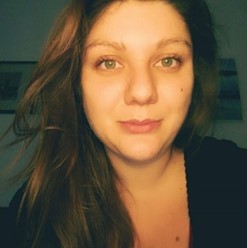 EuropassIo Sottoscritta ARIANNA BALDINI ai sensi e per gli effetti delle disposizioni contenute negli articoli 46 e 47 del decreto del Presidente della Repubblica 28 dicembre 2000, n. 445 e consapevole delle conseguenze derivanti da dichiarazioni mendaci ai sensi dell’articolo 76 del predetto D.P.R. n. 445/00, sotto la propria responsabilitàDICHIARA                     INFORMAZIONI PERSONALICognome/NomeArianna Baldini                 OCCUPAZIONE /SETTORE                       PROFESSIONALE 

ESPERIENZA PROFESSIONALEFormatrice – Conduzione di laboratori teatrali
ambito di specializzazione: teatro sociale / teatro educazione  Dal 2021REFERENTE PER LE ATTIVITA’ FORMATIVEAssociazione Teatro Giovani Teatro Pirata – Jesi Cultura – Sociale – scuola
   Dal 2021   FORMATRICE ambito LETTURA ad alta voce   AIB MARCHE   Cultura – formazione – comunità
   Dal 2020FORMATRICE C/O SCUOLA ESTIVA DI TEATRO EDUCAZIONE   Associazione Teatro Giovani Teatro Pirata – Jesi  
   Cultura – Sociale – scuola                 ISTRUZIONE E FORMAZIONE                                                     
                                                         
Dal 2015 ad oggiFORMATRICE E OPERATRICE TEATRALE –esperta in TEATRO EDUCAZIONE e TEATRO SOCIALEAssociazione Teatro Giovani Teatro Pirata – Jesi
Cultura – Sociale – scuolaDal 2016OPERATRICE TEATRALE C/O RASSEGNA NAZIONALE DI TEATRO DELLA SCUOLAAssociazione Teatro Giovani Teatro Pirata – Jesi Cultura – Sociale – scuola   Luglio 2017 LAUREA TRIENNALE IN CINEMA MUSICA E TEATRO c/o Università di Pisa Dal 2015 al 2018 FORMAZIONE IN “OPERATORE DI TEATRO EDUCAZIONE” 
 	c/o Teatro Giovani Teatro Pirata
2018  QUALIFICA PROFESSIONALE TE 11.6.1 COME “REGISTA TEATRALE” 
 	c/o Teatro Giovani Teatro Pirata
2013 QUALIFICA PROFESSIONALE 3EQF, FONICO DI PRESA DIRETTA E POST PRODUZIONE AUDIO. 
 	c/o Armunia (Castiglioncello – LI)
2008 DIPLOMA DI MATURITÀ SCIENTIFICA c/o Liceo Scientifico Leonardo da Vinci di Jesi

Lingue parlate e scritte: Italiano \ Inglese 
Patente di guida B (automunita)
            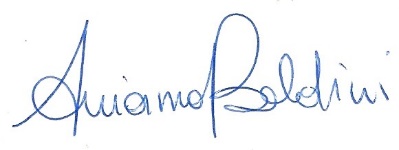 